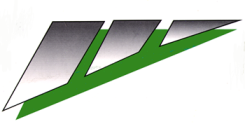 КУ «Нефтеюганский центр занятости населения»информируетУважаемые работодатели  и граждане  Нефтеюганского региона!Порядок участия работодателей и граждан в мероприятиях государственной программы Ханты-Мансийского автономного округа – Югры «Содействие занятости населения в Ханты-Мансийском автономном округе – Югре на 2014-2020 годы» в 2016 годуОдним из инструментов, влияющих на сдерживание напряженности и стабилизацию ситуации на рынке труда автономного округа, муниципальных образований, является реализация мероприятий государственной программы содействия занятости населения.В автономном округе реализация программы содействия занятости населения началась с 1995 года.В соответствии с меняющимися условиями и ситуацией на рынке труда устанавливались цели, задачи программ, определялись их мероприятия.Организация временных работ для категорий граждан, испытывающих трудности в поиске работы, и организация общественных работ позволяют практически круглый год создавать условия для временной занятости в муниципальных образованиях автономного округа для отдельных категорий граждан, не имеющих определенного уровня профессиональной подготовки.В целях стимулирования работодателей организовывать временные рабочие места Правительством автономного округа предусмотрена компенсация расходов работодателя по оплате труда работников с учетом страховых взносов в государственные внебюджетные фонды на компенсируемый фонд оплаты труда.Такая мера государственной поддержки работодателей, организующих временные рабочие места для трудоустройства незанятых и безработных граждан, является отличительной особенностью нашего региона. Рассмотрим Программу «Содействие занятости населения в Ханты-Мансийском автономном округе – Югре на 2016-2020 годы» в разрезе отдельных мероприятий: 1. «Организация временного трудоустройства несовершеннолетних граждан в возрасте от 14 до 18 лет в свободное от учебы время». Временное трудоустройство несовершеннолетних граждан в возрасте от 14 до 18 лет способствует организации досуга, получению подростками первоначальных трудовых навыков, а также профилактике безнадзорности и правонарушений в среде подростков. Мероприятие предусматривает временное трудоустройство несовершеннолетних граждан независимо от наличия у них статуса безработного, но при условии регистрации в Центре занятости в целях поиска подходящей работы. Средняя продолжительность участия граждан в данном мероприятии до 1–го месяца. Центр занятости населения в период действия договора имеет возможность оказывать материальную поддержку несовершеннолетнему гражданину. Размер материальной поддержки за полный месяц фактического участия во временных работах равен минимальной величине пособия по безработице, увеличенной на размер районного коэффициента в автономном округе, т.е. 1275 рублей. Работодателю частично компенсируются расходы по оплате труда временно трудоустроенных граждан с учетом страховых взносов в государственные внебюджетные фонды на компенсируемый фонд оплаты труда в размере не более 1400 рублей в месяц. Обращаем Ваше внимание, что работы в рамках мероприятий активной политики занятости должны осуществляться на основании срочного трудового договора. Заработная плата, выплачиваемая  работодателем, участникам данного мероприятия не должна быть ниже минимальной заработной платы установленной Трехсторонним соглашением «О минимальной заработной плате в Ханты-Мансийском автономном округе – Югре» от 22.11.2013.2. «Организация временного трудоустройства безработных граждан, испытывающих трудности в поиске работы». Это мероприятие предусматривает временное трудоустройство граждан, признанных в установленном порядке безработными, указанных в ч. 2 статьи 5 Закона Российской Федерации «О занятости населения в Российской Федерации» от 19.04.1991 г. №1032-1 (с последующими изменениями), особо нуждающихся в социальной защите и испытывающих трудности в поиске работы:• инвалиды; • лица, освобожденные из учреждений, исполняющих наказание в виде лишения свободы;• несовершеннолетние граждане в возрасте от 14 до 18 лет;• лица предпенсионного возраста (за два года до наступления возраста, дающего право на страховую пенсию по старости, в том числе назначенную досрочно);• беженцы и вынужденные переселенцы; • граждане, уволенные с военной службы, и члены их семей; • одинокие и многодетные родители, воспитывающие несовершеннолетних детей, детей - инвалидов;• граждане в возрасте от 18 до 20 лет, имеющие среднее профессиональное образование и ищущих работу впервые;• граждане, подвергшиеся воздействию радиации вследствие Чернобыльской и других радиационных аварий и катастроф. Средняя продолжительность участия граждан в данном мероприятии до 3-х месяцев. 
Центр занятости населения в период действия договора имеет возможность оказывать материальную поддержку участникам мероприятия. Норматив затрат на частичную компенсацию расходов работодателю по оплате труда с учетом страховых взносов в государственные внебюджетные фонды на компенсируемый фонд оплаты труда составляет не более 15909 рублей в месяц.3. «Организация проведения оплачиваемых общественных работ для не занятых трудовой деятельностью и безработных граждан».  Под общественными работами понимается трудовая деятельность, имеющая социально полезную направленность и организуемая в качестве дополнительной социальной поддержки граждан, ищущих работу. Средняя продолжительность участия граждан в данном мероприятии до 2-х месяцев. Центр занятости населения в период действия договора имеет возможность оказывать материальную поддержку участникам мероприятия (только безработным гражданам, признанным в установленном законодательством Российской Федерации порядке). Норматив затрат на частичную компенсацию расходов работодателю по оплате труда с учетом страховых взносов в государственные внебюджетные фонды на компенсируемый фонд оплаты труда составляет не более 12727 рублей в месяц.4. «Организация временного трудоустройства и оплачиваемых общественных работ для граждан пенсионного возраста». Средняя продолжительность участия граждан в данном мероприятии до 2-х месяцев. Норматив затрат на частичную компенсацию расходов работодателю по оплате труда с учетом страховых взносов в государственные внебюджетные фонды на компенсируемый фонд оплаты труда составляет не более 7955 рублей в месяц. 5. «Организация стажировки выпускников профессиональных образовательных организаций и образовательных организаций высшего образования в возрасте до 25 лет, временного трудоустройства безработных граждан в возрасте от 18 до 20 лет, имеющих среднее профессиональное образование и ищущих работу впервые». Выпускником считается гражданин Российской Федерации, впервые получивший среднее профессиональное образование, высшее образование, обратившийся в центр занятости населения в целях поиска рабочего места по полученной квалификации, профессии в течение двенадцати месяцев после получения документа об образовании и (или) о квалификации, не имеющий трудового стажа по полученной квалификации, профессии после получения документа об образовании и (или) о квалификации. К числу выпускников профессиональных образовательных организаций и образовательных организаций высшего образования также относятся:- граждане в возрасте до 25 лет, призванные по окончании образовательной организации для прохождения военной службы в Вооруженных Силах Российской Федерации, других войсках и воинских формированиях, обратившихся в центр занятости населения в целях поиска рабочего места по полученной профессии, специальности, направлению подготовки в течение двенадцати месяцев с даты увольнения с военной службы по призыву;- граждане, освободившиеся из федерального казенного учреждения «Тюменская воспитательная колония» и окончившие в период исполнения наказания одну из Федеральных бюджетных образовательных организаций Федеральной службы исполнения наказаний России, находящихся в ведении Управления Федеральной службы исполнения наказаний России по Тюменской области, обратившиеся в центр занятости населения в целях поиска рабочего места по полученной профессии рабочего, должности служащего в течение двенадцати месяцев после освобождения из учреждения, исполняющего наказание в виде лишения свободы. Средняя продолжительность участия граждан в данном мероприятии до 5-ти месяцев. Центр занятости населения в период действия договора имеет возможность оказывать материальную поддержку участникам мероприятия в размере 2550 рублей. Норматив затрат на частичную компенсацию расходов работодателю по оплате труда с учетом страховых взносов в государственные внебюджетные фонды на компенсируемый фонд оплаты труда составляет не более 15909 рублей в месяц.6. «Содействие временному трудоустройству в организациях коммерческого сегмента рынка труда лиц, освобожденных из учреждений, исполняющих наказания в виде лишения свободы». Средняя продолжительность участия граждан в данном мероприятии до 6-ти месяцев. Норматив затрат на частичную компенсацию расходов работодателя по оплате труда с учетом страховых взносов в государственные внебюджетные фонды на компенсируемый фонд оплаты труда составляет не более 11365 рублей в месяц.7. «Содействие в трудоустройстве незанятых инвалидов на оборудованные (оснащенные) для них рабочие места». Мероприятие предусматривает создание работодателем постоянного рабочего места для инвалида. Постоянное рабочее место – отдельное рабочее место (в том числе специальное), оснащенное предметами и средствами труда (технические средства, оборудование, мебель, инструменты) для осуществления работником трудовой деятельности в производственном процессе, созданное не менее чем на двенадцать месяцев, в том числе организованное на дому. Оснащение (дооснащение) постоянного рабочего места (в том числе специального) для трудоустройства инвалида осуществляется с учетом его профессии (специальности), опыта и навыков его работы с учетом характера выполняемых работ, группы инвалидности, характера функциональных нарушений и ограничения способности к трудовой деятельности, уровня специализации рабочего места, механизации и автоматизации производственного процесса.Центр занятости населения в рамках заключенного договора возмещает затраты работодателю на создание постоянного рабочего места в размере, подтвержденном сметой, но не более 72690 рублей.8. «Содействие трудоустройству незанятых одиноких родителей, родителей, воспитывающих детей-инвалидов, многодетных родителей через создание дополнительных (в том числе надомных) постоянных рабочих мест», предусматривает оснащение (дооснащение) постоянных рабочих мест (в том числе надомных) для трудоустройства одиноких родителей, многодетных родителей, родителей, воспитывающих детей-инвалидов, с учетом требований к рабочему месту. Центр занятости населения в рамках заключенного договора возмещает затраты работодателя на приобретение, монтаж и установку оборудования, необходимого для оснащения (дооснащения) дополнительных постоянных рабочих мест (в том числе надомных) для трудоустройства в размере, подтвержденном сметой, но не более 50000 рублей.Получить информацию о других мероприятиях Программы работодатели и граждане могут при обращении в центр занятости населения. Мероприятия следующие:«Содействие самозанятости безработных граждан, включая оказание гражданам, признанным в установленном порядке безработными, и гражданам, признанным в установленном порядке безработными и прошедшим профессиональное обучение или получившим дополнительное профессиональное образование по направлению органов службы занятости, единовременной финансовой помощи при их государственной регистрации в качестве юридического лица, индивидуального предпринимателя либо крестьянского (фермерского) хозяйства, а также единовременной финансовой помощи на подготовку документов для соответствующей государственной регистрации».«Содействие развитию гибких форм занятости и надомного труда».«Профессиональное обучение и дополнительное профессиональное образование безработных граждан, включая обучение в другой местности».«Профессиональное обучение и дополнительное профессиональное образование женщин, осуществляющих уход за детьми в возрасте до 3-х лет, и женщин в период отпуска по уходу за ребенком до достижения им возраста 3-х лет».«Профессиональное обучение и дополнительное профессиональное образование незанятых граждан предпенсионного возраста, пенсионного возраста, которым в соответствии с законодательством РФ назначена трудовая пенсия по старости и которые стремятся возобновить трудовую деятельность».  Для участия в мероприятиях Программы работодателям необходимо предоставить в центр занятости следующие документы:Заявление по форме, утвержденной Департаментом труда и занятости населения Ханты-Мансийского автономного округа – Югры.Справку территориального органа Федеральной налоговой службы о состоянии расчетов по налогам, сборам, пеням и штрафам организаций и индивидуальных предпринимателей, выданную не ранее чем за девяносто дней до предоставления в центр занятости населения.Справку территориального органа Пенсионного фонда Российской Федерации о состоянии расчетов по страховым взносам, пеням и штрафам, выданную не ранее чем за девяносто дней до предоставления в центр занятости населения.Справку территориального органа социального страхования о состоянии расчетов по страховым взносам, пеням и штрафам, выданную не ранее чем за девяносто дней до предоставления в центр занятости населения.Информационное письмо работодателя, подтверждающее стоимость активов по состоянию на последнюю отчетную дату, - для работодателей, имеющих задолженность по начисленным страховым взносам, налогам, сборам и иным обязательным платежам в бюджеты любого уровня или государственные внебюджетные фонды.Документы, подтверждающие полномочия лица, действующего от имени работодателя (в случае обращения в центр занятости населения представителя работодателя).Копию свидетельства о государственной регистрации юридического лица или индивидуального предпринимателя (ИНН, ОГРН, Карточка предприятия), заверенную печатью юридического лица (индивидуального предпринимателя) и содержащую запись "копия верна", дату, фамилию, инициалы, должность и подпись работодателя или уполномоченного представителя работодателя, осуществившего ее заверение.Работодатели, желающие принять участие в мероприятиях, по всем интересующим вопросам могут обращаться в КУ «Нефтеюганский центр занятости населения» по адресу: город Нефтеюганск, 2 микрорайон, дом 24, каб. 102, 103,  отдел содействия занятости населения, профессионального обучения и профессиональной ориентации или по телефонам: 8(3463)22-42-04, 22-49-75.Часы приема граждан и работодателей: понедельник-пятница с 09.00-17.00 час.